Heterocyclic ChemistryRecommended ReadingHeterocyclic Chemistry – J. A. Joule, K. Mills and G. F. SmithHeterocyclic Chemistry (Oxford Primer Series) – T. GilchristAromatic Heterocyclic Chemistry – D. T. DaviesIntroductionCourse SummaryDefinition of terms and classification of heterocyclesFunctional group chemistry: imines, enamines, acetals, enols, and sulfur-containing groupsIntermediates used for the construction of aromatic heterocyclesSynthesis of aromatic heterocyclesCarbon–heteroatom bond formation and choice of oxidation stateExamples of commonly used strategies for heterocycle synthesisPyridinesGeneral properties, electronic structureSynthesis of pyridinesElectrophilic substitution of pyridinesNucleophilic substitution of pyridinesMetallation of pyridinesPyridine derivativesStructure and reactivity of oxy-pyridines, alkyl pyridines, pyridinium salts, and pyridine N-oxidesQuinolines and isoquinolinesGeneral properties and reactivity compared to pyridineElectrophilic and nucleophilic substitution quinolines and isoquinolines	3General methods used for the synthesis of quinolines and isoquinolinesCourse Summary (cont)Five-membered aromatic heterocyclesGeneral properties, structure and reactivity of pyrroles, furans and thiophenesMethods and strategies for the synthesis of five-membered heteroaromaticsElectrophilic substitution reactions of pyrroles, furans and thiophenesStrategies for accomplishing regiocontrol during electrophilic substitutionMetallation of five-membered heteroaromatics and use the of directing groupsIndolesComparison of electronic structure and reactivity of indoles to that of pyrrolesFisher and Bischler indole synthesesReactions of indoles with electrophilesMannich reaction of indoles to give 3-substituted indoles (gramines)Modification of Mannich products to give various 3-substituted indoles1,2 and 1,3-AzolesStructure and reactivity of 1,2- and 1,3-azolesSynthesis and reactions of imidazoles, oxazoles and thiazolesSynthesis and reactions of pyrazoles, isoxazoles and isothiazolesIntroductionHeterocycles contain one or more heteroatoms in a ringX	Z	XY	Ycarbocycle	heterocycles  X, Y, Z are usually O, N or SAromatic, or partially or fully saturated – this course will focus on aromatic systemsHeterocycles are important and a large proportion of natural products contain themMany pharmaceuticals and agrochemicals contain at least one heterocyclic unitHeterocyclic systems are important building-blocks for new materials possessing interesting electronic, mechanical or biological properties4	43	5	3	52	6	2	6N1	 X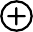 pyridine4N143 N	52	6N1pyrylium4N3	52	6N1pyridazine	pyrimidine	pyrazine4	5	4	53	62	71	8	1	8quinolineisoquinoline	63	4	3	4	3	42	5	2	5	2	5N	O	SH	1	1pyrrole	furan	thiophene3	4	3	4	3	4N	N	N2	5	2	5	2	5N	O	SH	1	1imidazoleoxazolethiazole3	4	3	4	3	4N Hpyrazole43 		562	1O1isoxazoleS1isothiazoleN	7	7HindoleUnsaturated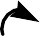 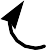 aromatic dipolar resonance form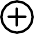 4()-pyroneSaturatedO	OHH	H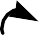 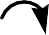 2-pyridoneOOO	O		N Hethylene oxideTHF1,4-dioxan	pyrrolidine	dihydropyranImine FormationO	R3NH2 H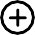 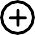 R3	R3N	N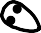 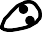 R1	R2H3OR1	R2R1	R2H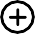 HH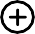  	   R3 	N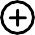 HOH	 	R3 	NHH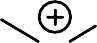 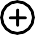 OH2	 		NR1	R2R1	R2R1	R2R1	R2Removal of water is usually required to drive the reaction to completionIf a dialkylamine is used, the iminium ion that is formed can’t lose a proton and an enamine is formedEnols and Enolates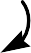 O	O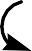 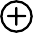 R1	R1	R1R2	R2	R2R1	R1R2	R2keto form	enol form	enolateThe enol form is favoured by a conjugating group R2 e.g. CO2R, COR, CN, NO2 etc.Avoid confusing enols (generated under neutral/acidic conditions) with enolates (generated under basic conditions)Enolates are nucleophilic through C or O but react with C electrophiles through CEnol EthersR3OOR3R1	R1R2R3OHRR2R1R2acetalOenol etherR1	10R2EnaminesR3	R3O	N	N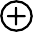 H	H	HR3	R3NR1	R1	 	H	R1R2	R2	R2R3	R3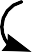 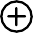 N	 	iminium ion (Schiff base)R3	R3NH2OenamineOE	ER1	E	R1	R1R2	R2	R2Analogues of enols but are more nucleophilic and can function as enolate equivalentsRemoval of water (e.g. by distillation or trapping) drives reaction to completionEnamines react readily with carbon nucleophiles at carbonReaction at N is possible but usually reverses11Common Building-BlocksOROHORNH2NHRNH2carboxylic acidsamidesamidinesO	NH	O	O	O	OH2NNH2	H2NNH2	R1R2	R1OR2urea	guanidine	-diketones	-keto estersBuilding-Blocks for Sulfur-Containing HeterocyclesO	P2S5R1	R2SR1	R2R	SHR1	R2SHeterocycle synthesis requires:thioketones	thiols	thioethersCO or CN bond formation using imines, enamines, acetals, enols, enol ethers CC bond formation using enols, enolates, enaminesDuring heterocycle synthesis, equilibrium is driven to the product side because ofremoval of water, crystallisation of product and product stability (aromaticity)	12Ring ConstructionCyclisation – 5- and 6-membered rings are the easiest to formCX bond formation requires a heteroatom nucleophile to react with a C electrophile+	conjugate additionX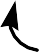 XX, Y = O, S, NRManipulation of Oxidation State[O]H2[O]H2or	[O]H2XhexahydroXtetrahydroX	XdihydroXaromaticUnsaturation is often introduced by elimination e.g. dehydration, dehydrohalogenation13Common Strategies “4+1” Strategy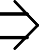 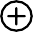 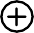 NH32H2OO	OHNN	O	ONH32H2O	NHStrategy can be adapted to incorporate more than one heteroatom“5+1” Strategy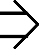 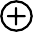 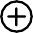 NH32H2OO O[O]H2H141,5-Dicarbonyl compounds can be prepared by Michael addition of enones“3+2” Strategy	“3+3” Strategy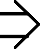 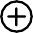 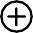 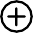 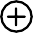 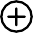 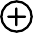 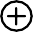 or	                         or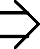 X	XExamples	X	H2NH2N	OH2N	OHO	+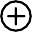 X	H2N+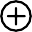 O	OH+	+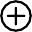 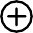 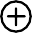 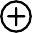 O	++OHalOHal = Cl, Br, I15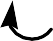 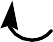 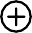 NH2	OHHN	 	N	S	NH2ON	OnicotinesulphapyridineNicotine is pharmacologically active constituent of tobacco – toxic and addictiveSulphapyridine is a sulfonamide anti-bacterial agent – one of the oldest antibioticsNH2O	NHMe	N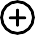 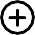 paraquatN	MeNisoniazideParaquat is one of the oldest herbicides – toxic and non-selectiveIsoniazide has been an important agent to treat tuberculosis – still used, but resistanceis a significant and growing problem	16MeON		O	OMe SNN		O	O	OMe SNH	 	NName: NexiumHNName: Aciphex2008 Sales: $4.79 billion 2008 Ranking: 2 branded Company: AstraZeneca Disease: Acid reflux2008 Sales: $1.05 billion 2008 Ranking: 34 branded Company: EisaiDisease: Duodenal ulcers and acid refluxSOO	O	NHHN	NNHN	NOName: Actos2008 Sales: $2.45 billion 2008 Ranking: 10 branded Company: Eli Lilly Disease: Type 2 diabetesName: Gleevec2008 Sales: $0.45 billion 2008 Ranking: 87 brandedCompany: NovartisDisease: Chronic myeloid leukemia	171.40 Å1.39 ÅN  1.34 Å	N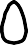 ..2.2 D1.17 DN HIsoelectronic with and analogous to benzeneStable, not easily oxidised at C, undergoes substitution rather than additionI Effect (inductive electron withdrawal)M Effect	+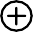 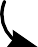 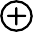 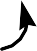 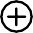 N	N	N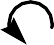 +	+N	NWeakly basic – pKa ~5.2 in H2O (lone pair is not in aromatic sextet)Pyridinium salts are also aromatic – ring carbons are more + than in parent pyridineN	N	N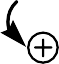 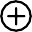 H	H	Hetc.18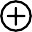 The Hantzsch synthesis (“5+1”)O	Ph	HMe	OO	O	PhMe	NH3 pH 8.5	Me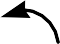 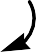 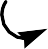 OMe	 	O	H	Ph	OMe	MeMe	O	OMe aldol condensation Meand dehydrationO	O	MeMichael addition MeO O	MeO	Ph	OO	H	Ph	OO	H	Ph	OMe	N	MeHNO3oxidationMe	N	Me H 		MeOMeMeH2N	MeThe reaction is useful for the synthesis of symmetrical pyridines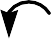 The 1,5-diketone intermediate can be isolated in certain circumstancesA separate oxidation reaction is required to aromatise the dihydropyridineFrom Enamines or Enamine Equivalents – the Guareschi synthesis (“3+3”)CO2EtCNCNH2N	OCO2EtOCN	MeCNH2N	MeMe	N	O HK2CO3MeK2CO3EtO2CN	MeThe -cyano amide can exist in the ‘enol’ formUsing Cycloaddition Reactions (“4+2”)73%CO2H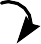 MeMeMeDiels-Alder	MecycloadditionCO2HN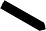 MeH+	H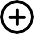 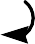 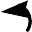 Me	NCO2HMeH2O	MH	CO2HMe		N	Me	N 70%Oxazoles are sufficiently low in aromatic character to react in the Diels-Alder reactionPathways for the Electrophilic Aromatic Substitution of Pyridines	E	E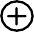 	N	NE	E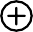 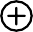 E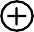 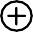 EN	NE	EThe position of the equilibrium between the pyridine and pyridinium salt depends on the substitution pattern and nature of the substituents, but usually favours the saltRegiochemical Outcome of Electrophilic Substitution of PyridinesE	E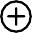 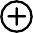 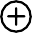 H	H	HN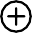 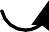 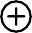 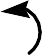 E	EE	H	E	H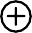 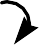 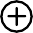 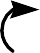 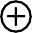 N	NResonance forms with a positive charge on N (i.e. 6 electrons) are very unfavourableThe -substituted intermediate, and the transition state leading to this product, have more stable resonance forms than the intermediates/transition states leading to the / products	22Regiochemical Outcome of Electrophilic Substitution of Pyridinium IonsE	E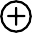 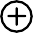 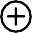 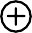 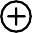 H	H	HNE	E	E+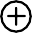 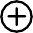 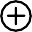 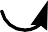 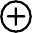 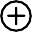 E	EN	H	N	HE	E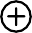 E	H	E	H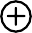 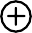 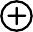 +	+NN	NE	ERegiochemical control is even more pronounced in the case of pyridinium ionsIn both pyridine and pyridinium systems,  substitution is favoured but the reaction is slower than that of benzene23Reaction will usually proceed through the small amount of the free pyridine availableN Substitution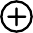 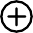 NO2 BF4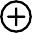 MeIBF4N	O	NNO2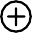 R	ClNMeCH2Cl2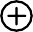 N	ClN SO3O	RC SubstitutionReaction at C is usually difficult and slow, requiring forcing conditionsFriedel-Crafts reactions are not usually possible on free pyridines24Nitration of PyridineUse of Activating GroupsMec-H2SO4, c-HNO3 300 °C, 24 hNMe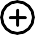 N 6% !NO2MeNO2Me	MeMeMe	N	MeHMeMe	NI	MeMe	Mec-HNO3, oleum 100 °C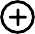 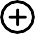 Me	Me90%MeNI	MeMeNO2Me 70%Multiple electron-donating groups accelerate the reactionBoth reactions proceed at similar rates which indicates that the protonation at N occursprior to nitration in the first case	25Sulfonation of PyridineN HgSO4, H2SO4,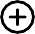 220 °CH2SO4, SO3(low yield)N70%SO3HN HgSO3Low yield from direct nitration but good yield via a mercury intermediateHalogenation of PyridineClN 33%Cl2, AlCl3, 100 °CNBr2, oleum 130 °CBrN 86%Forcing reaction conditions are required for direct halogenationPyridines – ReductionFull or Partial Reduction of PyridinesRH2, Pt,AcOH, rtN HR	RNa-NH3, EtOHN	NHNa, EtOHRN HPyridines generally resist oxidation at ring carbon atoms and will often undergo side-chain oxidation in preference to oxidation of the ringFull or partial reduction of the ring is usually easier than in the case of benzeneRegiochemical Outcome of Nucleophilic Addition to PyridinesH	HNu	Nu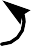 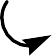 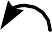 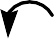 NuH	H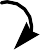 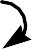 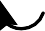 Nu	Nu	NuN	N	NNu	H	Nu	H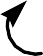 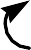 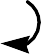 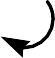 N	NNitrogen acts as an electron sink Substitution is less favoured because there are no stable resonance forms with the negative charge on NAromaticity will is regained by loss of hydride or a leaving group, or by oxidation 28Nucleophilic SubstitutionX	NuNuN	N	XX = Cl, Br, I, (NO2)Nu = MeO  , NH3, PhSH etc.Favoured by electron-withdrawing substituents that are also good leaving groupsThe position of the leaving group influences reaction rate ( >  >>	)ClNaOEtOEtN	NCl	ClClNNO2Cl	NRelative rate	80	40	1	3 × 104	29X	Nu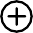 NuN	N	XR	X = Cl, Br, I, (NO2)	RNu = MeO  , NH3, PhSH etc.Conversion of a pyridine into the pyridinium salt greatly accelerates substitutionSubstituent effects remain the same (,  >> ) but now  > Cl O2N	O	NO2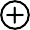 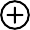 N	NMe	MeCl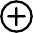 Cl	Cl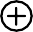 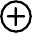 Cl	N	N	NMe	Me	Me30Relative rate	5 × 107	1.5 × 104	1	104H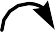 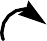 NH2	NN 27%benzyne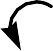 H	NH2H2N	HN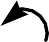 NH22N	N	N44%When very basic nucleophiles are used, a pyridyne intermediate intervenesPyridynes are similar to benzynes and are very reactive (not isolable)NLiNH2PhLi, Et2O, 0 °CPhH	Li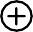 O2 (air)PhH2NHHNLi  NHX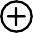 H2H2N	NHN	N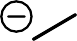 Li X = H (NH3) / 2-aminopyridine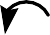 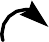 A hydride acceptor or oxidising agent is required to regenerate aromaticityThe reaction with LiNH2 is referred to as the Chichibabin reactionXn-BuLiN	X = Cl, Br, ILin-Bu	XNHalogenated pyridines do not tend to undergo nucleophilic displacement with alkyl lithium or alkyl magnesium reagentsMetallated pyridines behave like conventional Grignard reagentsBrn-BuLi,LiPhC 	NLiPh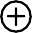 Et2O, 78 °CN	NOPhN	N	33OMeOt-BuLi,Et2O, 78 °CNMeOLiOI(CH2)2ClNION	90%OMeO	Li	OPhONi-Pr2N	N	NPh	NMe2Directing groups allow direct lithiation at an adjacent positionA Lewis basic group is required to complex the Lewis acidic metal of the base34Oxy-Pyridines/Pyridones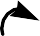 N	OHHOH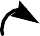 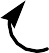 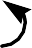 N	NHN	OH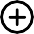 zwitterion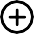 N Hzwitterion1,3-dipoleO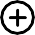 N HOH	O	O	O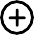 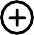 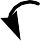 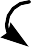 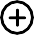 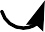 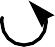 N	N	N	NH	H	H	HzwitterionSubject to tautomerismThe ,  systems differ from the  systems in terms of reactivity and structureIn the  case, the equilibrium is highly solvent dependent, but the keto form is favouredin polar solvents	35Amino Pyridine SystemsN	NHHN	NH2N	NH2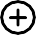 etc.Contrast with oxy-pyridinesAmino pyridines are polarised in the opposite direction to oxy-pyridinesElectrophilic SubstitutionBrOH	OHBr2, H2O, rtN	Br	BrOc-H2SO4, c-HNO3100 °C, 2 daysN HON H38%NO2Reactions such as halogenation, nitration, sulfonation etc. are possibleN is much less basic than that in a simple pyridineSubstitution occurs ortho or para to the oxygen substituent (cf. phenols)Nucleophilic Substitution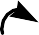 Cl	PCl4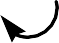 PCl5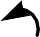 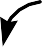 H	PCl3ClCl PCl3OClHClH ClO	PCl3ClPCl3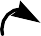 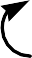 N	OClHReplacement of the oxygen substituent is possibleIn this case, the reaction is driven by the formation of the very strong P=O bondCycloadditionMe	ONMeMeCO2MeCO2Me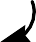 OMeCO2MeCO2MeOxy-pyridines have sufficiently low aromatic character that they are able to participate as dienes in Diels-Alder reactions with highly reactive dienophilesAlkyl Pyridines – DeprotonationDeprotonation with a Strong BaseCH3	CH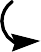 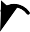 PhLiN	Netc.NOR1	R2OHR1NDeprotonation of  and  alkyl groups proceeds at a similar rate, but  alkyl groups are much more difficult to deprotonateBases are also potential nucleophiles for attack of the ringPyridinium Salts – ReactionsNucleophilic Attack with Reducing AgentsH	BH3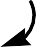 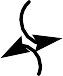 NNaBH4,	Me EtOHNMe  H	BH3	Me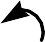 NMe	H	BH3N	N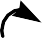 Me	H3B	MeNucleophilic attack is much easier (already seen this)Deprotonation of alkyl substituents is easier (weak bases are suitable)Ring opening is possible by attack of hydroxideO2N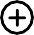 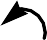 O2NN	OOH	O2N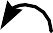 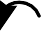 Oetc.NO2NO241NO2N-Oxide FormationRCO3HN	N	N	NO		O	O OCl	OO	Hmeta-chloroperoxybenzoic acid (m-CPBA)The reactivity N-oxides differs considerably from that of pyridines or pyridinium saltsA variety of peracids can be used to oxidise N but m-CPBA is used most commonlyN-Oxide formation can be used to temporarily activate the pyridine ring to both nucleophilic and electrophilic attack42Electrophilic SubstitutionH	NO2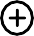 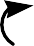 H	NO2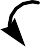 NO2c-H2SO4, c-HNO3,N	100 °C	N	N	N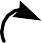 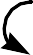 The N-oxide is activated to attack by electrophiles at both the  and  positionsNitration of an N-oxide is easier than nitration of the parent pyridineReactivity is similar to that of a pyridinium salt in many cases e.g. nucleophilic attack, deprotonation of alkyl groups etc.Removal of ONO2NO2NO2PPh3NPPh3OPPh3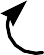 NO	PPh3Deoxgenation is driven by the formation of the very strong P=O bond	43Pyridines – Synthesis of a Natural ProductSynthesis of Pyridoxine (Vitamin B6) Using the Guareschi SynthesisEtO	CN	EtO	EtOCN	O2N	CNO	H2N	O	c-HNO3, Ac2O, 0 °Cpiperidine,Me	EtOH, heat	MeN	OH90%Me	N	O H32%PCl5, POCl3, 150 °CH2NNaNO2, HCl, 90 °C48% HBr (neat)EtONH2O2NH2, Pd/Pt, AcOHEtOCNMe	NAgCl, H2O, heat	MeN 40%Me		N	Cl 40%The final sequence of steps involves formation of a bis-diazonium salt from a diaminePyridoxine performs a key role as the coenzyme in transaminases44Bioactive Quinolines/IsoquinolinesH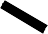 NEt2MeOHNMeOquinine	chloroquineQuinine is an anti-malarial natural product isolated from the bark of the Cinchona treeChloroquine is a completely synthetic anti-malarial drug that has the quinoline system found in quinine – parasite resistance is now a problemMeOMeOOMepapaverineOMePapaverine is an alkaloid isolated from the opium poppy and is a smooth muscle45 relaxant and a coronary vasodilatorDrugs Containing a Quinoline/IsoquinolineCl	NS	CO2HPh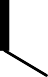 CO2EtN HHO2CNOName: Singulair2008 Sales: $2.90 billion	HO 2008 Ranking: 7 branded Company: MerckDisease: Asthma and allergiesName: Quinapril2008 Sales: $133 million 2008 Ranking: 84 generic Company: N/ADisease: Hypertension and heart failureNHN	OHClName: Hydroxychloroquine 2008 Sales: $74 million 2008 Ranking: 146 genericCompany: N/A	46Disease: Malaria, lupus erythematosus, rheumatoid arthritisMalariaApproximately 500 million cases of malaria each year and 1–3 million deathsDisease is caused by protazoan parasites of the genus Plasmodium (falciparum, vivax, ovale and malariae)Disease spread by the Anopheles mosquito (female)Cinchona pubescens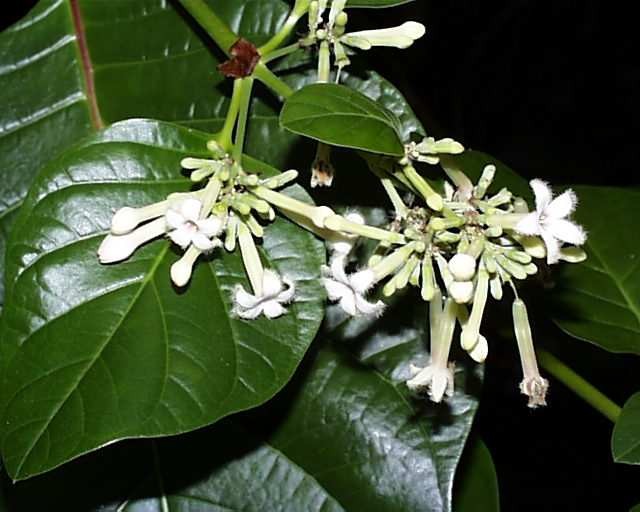 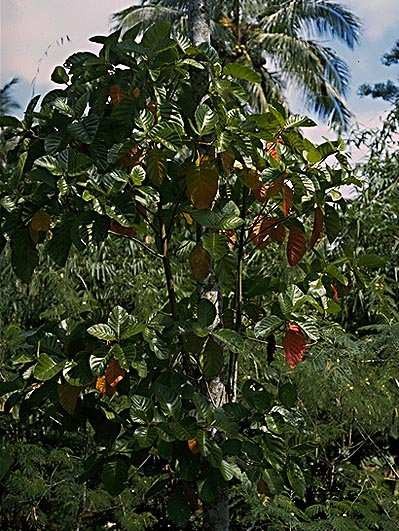 Anopheles mosquito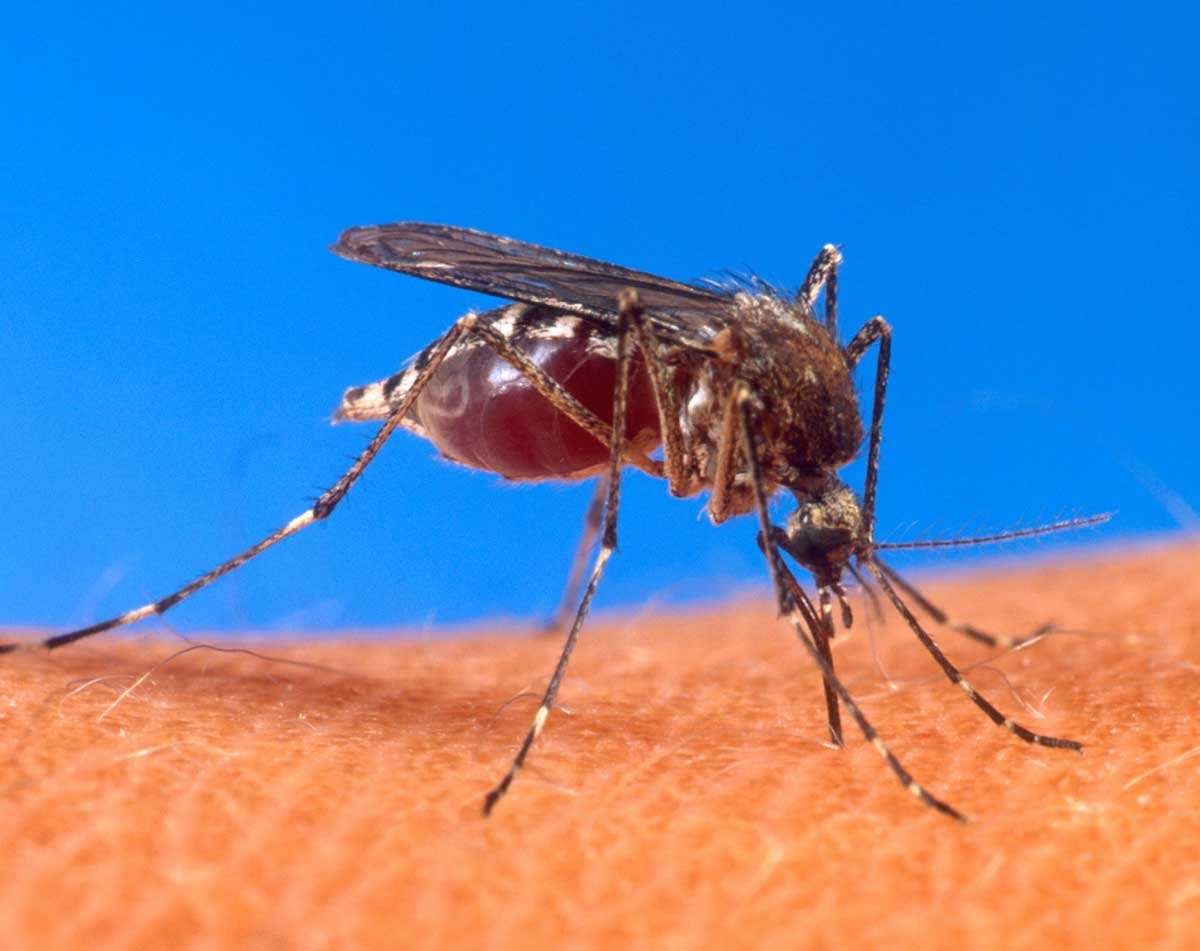 47Plasmodium monocyte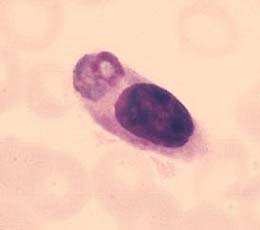 StructurepKa values (4.9 and 5.4) are similar to that of pyridinePossess aspects of pyridine and naphthalene reactivity e.g. form N-oxides and ammonium saltsCombes Synthesis (“3+3”)MeONH2O	OMe	MeH2OMeO	MeMeMeO	MeON	MeHMeOMeO	MeMeOMeO	Me	OH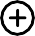 MeOMeO H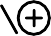 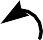 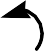 c-H2SO4,MeOMeO23%H2OMeMeON	MeHMeON	MeH48Conrad-Limpach-Knorr Synthesis (“3+3”)NH2O	Ort, H2OOEtOEtON HOH	O270 °CMe	MeHVery similar to the Combes synthesis by a -keto ester is used instead of a -diketoneAltering the reaction conditions can completely alter the regiochemical outcomeO	O	Me	Me	Me140 °C, H2O H2OEtHOH50% H49Skraup Synthesis (“3+3”)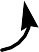 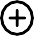 H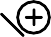 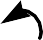 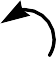 NH2	H	HH	OH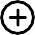 (e.g. I2)	H2ON85%	H	HAcrolein can be generated in situ by treatment of glycerol with conc. sulfuric acidA mild oxidant is required to form the fully aromatic system from the dihydroquinolineO	MeMe	MeMeNH2ZnCl2 or FeCl3,EtOH, reflux	502. [O]Friedlander Synthesis (“4+2”)Ph	OMeO	MePhH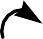 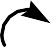 O	MePhMeH2Oc-H2SO4, AcOHheatN	Me	MeHPh		O	Ph Me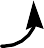 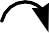 O	MePhH2OKOH aq., EtOH 0 °C71%NMeThe starting acyl aniline can be difficult to prepareAcidic and basic conditions deliver regioisomeric products in good yieldsPomeranz-Fritsch Synthesis (“3+3”)EtO	OEtOEt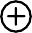 H2NH2OOEtNH , EtOHHBischler-Napieralski Synthesis (“5+1”)MeCOClP4O10, heatPd-C, 190 °CMe	MeCyclisation can be accomplished using POCl3 or PCl5Me93%Oxidation of the dihydroisoquinoline can be performed using a mild oxidantPictet Spengler Synthesis (“5+1”)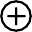 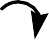 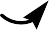 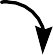 MeOMeO HCHO 20% aq.20% HCl aq.MeOMeONH2heat[O]MeO100 °C	NH80%	H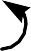 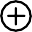 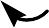 An electron-donating substituent on the carboaromatic ring is requiredA tetrahydroisoquinoline is produced and subsequent oxidation is required to give the fully aromatic isoquinolineRegiochemistry	*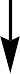 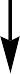 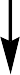 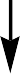 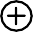 H               H		          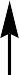 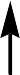 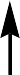 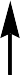 *Under strongly acidic conditions, reaction occurs via the ammonium saltAttack occurs at the benzo- rather than hetero-ringReactions are faster than those of pyridine but slower than those of naphthaleneNitrationNO2fuming HNO3, cH2SO4, 0 °C72%NO2In the case of quinoline, equal amounts of the 5- and 8-isomer are produced	54Sulfonation30% oleum3,90 °C>250 °CHO3SSO3H  54%	thermodynamic productHalogenation is also possible but product distribution is highly dependent on conditionsIt is possible to introduce halogens into the hetero-ring under the correct conditionsFriedel-Crafts alkylation/acylation is not usually possible55Regiochemistry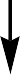 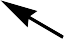 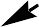 Attack occurs at hetero- rather than benzo-ring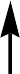 They are enerally more reactive than pyridines to nucleophilic attack Carbon Nucleophiles2-MeOC6H4LiEt2O, rtH	OMeN H[O]56n-BuLiN	benzene, rtH n-BuH2OLiH n-Bu[O]n-BuOxidation is required to regenerate aromaticityAminationH	NH2KNH2, NH3 (l)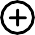 65 °CN KKMnO4, 65 °CH NH2>45 °CK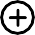 KMnO4, 40 °C NH2NH2N60%thermodynamic product	57Displacement of HalogenNaOEt, EtOHrefluxClOEtCl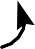 NaOMe, MeOH DMSO 100 °COMe87%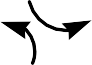 OMePhCOCl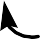 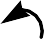 CNO	PhKCNH CNO	Phbase, MeINaOH aq.e	MeMe	NCNO	PhThe proton adjacent to the cyano group is extremely acidicThe reaction works best with highly reactive alkyl halidesSynthesis of PapaverineOMeOOMeOOMeOMeOMe Me2CH(CH2)2ONO,NaOEt, EtOH, rtMeO75%ZnCl2, HCl, rtNOHMeONH2O	ClKOH aq., rtMeOMeOP4H10,xylene, heatMeOMeOH	OHNHMeO Na-Hg, H2O, 50 °CMeOOO	NHOMeOMe30%	60%MeOOMeMeOOMeMeOOMeCyclisation is achieved by the Pictet-Grams reaction cf. the Bischler-NapieralskiMe2NSOranitidineNO2NHMeNHRanitidine (Zantac®, GSK) is one of the biggest selling drugs in history. It is anH2-receptor antagonist and lowers stomach acid levels – used to treat stomach ulcersCO2HketorolacKetorolac (Toradol®, Roche) is an analgesic and anti-inflammatory drugMeNbanminthPyrantel (Banminth®, Phibro) is an anthelminthic agent and is used to treat worms inMeO2C	ClO2N	OON	N	NHName: Plavix2008 Sales: $3.80 billionName: Nitrofurantoin	O2008 Sales: $92 + 72 million2008 Ranking: 3 branded Company: Bristol-Myers SquibbDisease: Stroke and heart attack risk2008 Ranking: 119 and 149 generic Company: N/ADisease: Antibiotic for urinary tract infectionsF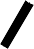 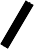 HO2COHOHOPhNNHPhName: Cymbalta2008 Sales: $2.17 billion 2008 Ranking: 14 branded Company: Eli Lilly Disease: DepressionName: Lipitor	O2008 Sales: $5.88 billion 2008 Ranking: 1 brandedCompany: Pfizer	62Disease: Lowers LDL levelsFurans, Pyrroles and Thiophenes – StructureStructureX	O	N	S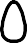 ..	H6  electrons, planar, aromatic, isoelectronic with cyclopentadienyl anionResonance Structuresetc.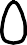 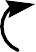 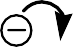 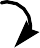 		X	X	X	 	 +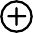 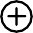 Electron donation into the ring by resonance but inductive electron withdrawal1.44 Å1.35 Å	 	0.71 D1.43 Å1.37 Å	 	1.55 D1.42 Å1.37 Å	 	0.52 DOÅ NH1.71 Å S1.68 DO1.57 DN H1.87 DS63O and S are more electronegative than N and so inductive effects dominatePaal Knorr SynthesisR1 		 	R2	 	O	OR1 		 	R2	 	O	OH	HR1		O	R2 OHH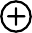 H	heat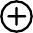 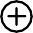 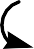 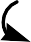 R1	O	R2R1	R2R1	R2The reaction is usually reversible and can be used to convert furans into 1,4-diketones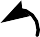 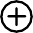 A trace of acid is required – usually TsOH (p-MeC6H4SO3H)Feist-Benary Synthesis (“3+2”)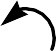 EtO2CO	MeEtO2CO	MeEtO2CMe	O	Cl	Me	O	Cl	MeNaOH aq., rtOH Me	OHEtO2C	MeMe	OH2OEtO C	MeOHMe	OHEtO2C	ClMe	OisolableThe product prior to dehydration can be isolated under certain circumstancesReaction can be tuned by changing the reaction conditionsModified Feist-BenaryEtO2C	OMe	OEtO2CMeMe	EtO2C	MeMeNaI, NaOEt, EtOHEtO2CMe	OH2OMeEtO2CMeMe	O	OHEtOEtO2C	Me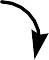 MeIodide is a better leaving group than Cl and the carbon becomes more electrophilicThe Paal Knorr sequence is followed from the 1,4-diketone onwardsThe regiochemical outcome of the reaction is completely altered by addition of iodideSynthesis of Thiophenes by Paal Knorr type reaction (“4+1”)MeMe	PhO	OMeMe	PhP4S10	S	OMeMeMe	S	PhMe	PhO	SReaction might occur via	the 1,4-bis-thioketonePaal Knorr Synthesis (“4+1”)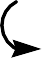 Me	MeO	ONH3, C6H6,heatMe	MeO  HN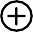 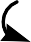 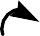 Me	MeMe	N	Me HR1	N	R2 HR1	R2Ammonia or a primary amine can be used to give the pyrrole or N-alkyl pyrrole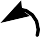 Knorr Pyrrole Synthesis (“3+2”)EtO2CO	MeKOH aq.EtO2C	 	MeMeO2CO	NH2HO2CN H53%H2NO	MeMe	NMe	O	NH2N	MeUse of a free amino ketone is problematic – dimerisation gives a dihydropyrazineEtO2CO	MeEtO2CHO	MeMeEtO2CEtO2CO	MeEtO2C	ONH3NaOH aq.ClEtO2C		N HviaEtO2CorNH2OEtO2C	N HProblem can be overcome by storing amino carbonyl compound in a protected formReactive methylene partner required so that pyrrole formation occurs more rapidlythan dimer formation	69Liberation of an Amino Ketone in situ by Oxime ReductionEtO2CO	MeZn, AcOHor Na2S2O4 aq.EtO2C	 	MeMeMe	O		N OH(sodium dithionite)	N HPreparation of -Keto Oximes from -Dicarbonyl CompoundsH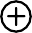 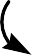 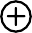 O	OOEtNaNO2, H (HNO2)H2O	N	O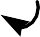 OEtO	O	O	O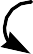 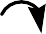 OEtNOHOEt70One-Pot Oxime Reduction and Pyrrole FormationOO	OEtO2C	CO2EtCO2EtOEtNOHZn, AcOHEtO2C		N HCO2EtHantzsch Synthesis of Pyrroles (“3+2”)	Cl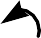 HEtO2C	O	Me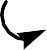 Me	O	Cl NH3 aq.EtO2CMeMeONH2EtO2C	MeOMe	NHrt to 60 °C EtO2CMeN	MeH 41%H2OEtO2CMeMe	N	OH HEtO2CMeMeO NH2A modified version of the Feist-Benary synthesis and using the same starting materials:an -halo carbonyl compound and a -keto ester	71Electrophilic SubstitutionElectrophilic Substitution – Regioselectivity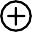 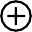 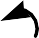 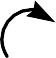 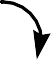 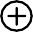 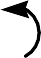 	E	E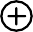 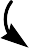 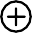 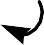 X	H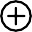 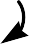 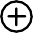 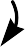 H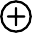 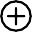 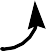 HEX		H	X	E EX	X	XPyrrole > furan > thiophene > benzeneThiophene is the most aromatic in character and undergoes the slowest reactionPyrrole and furan react under very mild conditions-Substitution favoured over -substitution more resonance forms for intermediate and so the charge is less localised (also applies to the transition state)Some -substitution usually observed – depends on X and substituentsNO2AcONO2XX	NO2	X	72X = NH X = O4:16:1Nitration of Furans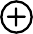 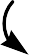 AcONO2,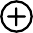 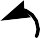 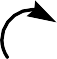 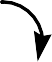 <0 °CNO2AcO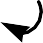 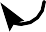 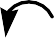 NO2O	(Ac2O, HNO3)	O	HH	O	H	NNO2	AcOisolable	 	pyridine, heatAcOHNO2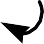 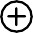 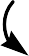 Nitration can occur by an addition-elimination processO	NO2When NO2BF4 is used as a nitrating agent, the reaction follows usual mechanismBromination of Furans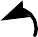 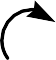 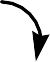 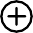 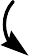 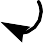 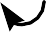 Br	BrH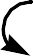 HBrBrO	HO	Br80%Furan reacts vigorously with Br2 or Cl2 at room temp. to give polyhalogenated products73It is possible to obtain 2-bromofuran by careful control of temperatureFriedel-Crafts Acylation of FuranAc2O, SnCl4,OMeAc2O, SnCl4,H PO  cat., 20 °C	150 °C3	4O: 6800:1 MeMe	O	MeMe	O	Me77%Blocking groups at the  positions and high temperatures required to give  acylationVilsmeier Formylation of FuranMeOMannich Reaction of FuransMe2NCO, POCl3, 0 to 100 °CMe76%	H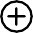 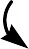 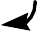 CH2O, Me2NH.HClOO	CH2	NMe2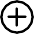 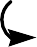 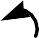 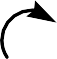 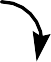 NMe266%NMe2Nitration of ThiophenesSAcONO2S	NO2NO2SReagent AcONO2 generated in situ from c-HNO3 and Ac2OHalogenation of ThiophenesBr2, Et2O,	Br2, Et2O,48% HBr,	48% HBr,Br	S	Br10  10 °CS	25  5 °CS	BrOccurs readily at room temperature and even at 30 °CCareful control or reaction conditions is required to ensure mono-brominationNitration of PyrrolesAcONO2 AcOH, 10 °CN HN	NO2	NH	HNO251%	13%Mild conditions are required (c-HNO3 and c-H2SO4 gives decomposition)Vilsmeier Formylation of Pyrroles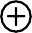 Me	ONPOCl3Me		OPCl2 NMe	ClN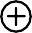 Me	HMe	HMe	HH 		H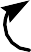 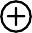 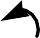 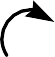 ClN	N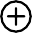 K2CO3 aq.HNH	MeH	NMe2H	NMe2H	O83%R2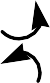 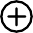 H	H	R1OH		 R2NH	R1OH2 R2 		R2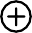 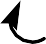 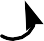 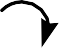 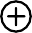 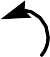 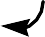 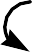 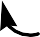 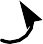 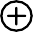 NH	1	N H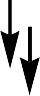 no extended aromaticity	18 -electron systemThe extended aromatic 18 -electron system is more stable than that having fourisolated aromatic pyrroles	77HO2CCO2HN	NMgN	N	NH2N	HHO2C	CO2HporphobilinogenMeO2C	OOOhaemC20H39chlorophyll-aThe pigment haem is found in the oxygen carrier haemoglobinChlorophyll-a is responsible for photosynthesis in plantsBoth haem and chlorophyll-a are synthesised in cells from porphobilinogenMetallationDeprotonationn-BuLi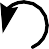 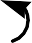 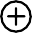 BuX = O	pKa (THF)	35.6>>X = NRpKa (THF)39.5X = SpKa (THF)	33.0Deprotonation of PyrrolesR M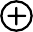 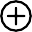 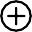 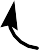 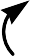 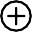 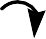 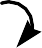 N	H	N	N	MpKa (THF) 39.5HpKa (THF) 17.5	MFree pyrroles can undergo N or C deprotonationLarge cations and polar solvents favour N substitutionA temporary blocking group on N can be used	to obtain the C-substituted compoundDirected MetallationControl of Regioselectivity in DeprotonationYn-BuLiXY	LiBu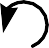 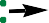 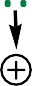 X	HCommon directing groups: CO2H(Li), CH2OMe, CONR2, CH(OR)2Synthesis of ,’-Disubstituted SystemsYn-BuLi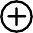 X	XYn-BuLi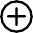 E1YE	E1XUse of a Trialkylsilyl Blocking GroupYn-BuLiY	Y	Yn-BuLi	F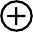 Me3SiClXX	SiMe3E	X	SiMe3EX	80Preparation of Ranitidine (Zantac®) Using a Mannich ReactionOfurfuralMe2NH.HCl,CH2O, rtOOHMe2NOOHNO2HS(CH2)2NH2,c-HCl, heatMe2NSOranitidineNO2NHMeNHMeS	NHMeMe2NOSNH2Furfural is produced very cheaply from waste vegetable matter and can be reduced to give the commercially available compound furfuryl alcoholThe second chain is introduced using a Mannich reaction which allows selective substitution at the 5-positionThe final step involves conjugate addition of the amine to the ,-unsaturated nitrocompound and then elimination of methane thiol	81O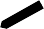 CO2HHXNMe2MeNHH	H	X = OH	lysergic acid	HtryptophansumatriptanX = NEt2lysergic acid diethyamide (LSD)Tryptophan is one of the essential amino acids and a constituent of most proteinsSumatriptan (Imigran®, GSK) is a drug used to treat migraine and works as an agonist for 5-HT receptors for in the CNSLSD is a potent psychoactive compound which is prepared from lysergic acid, an alkaloid natural product of the ergot fungusHO	NH2H5-hydroxytryptamine (serotonin)	82Indoles – Lysergic Acid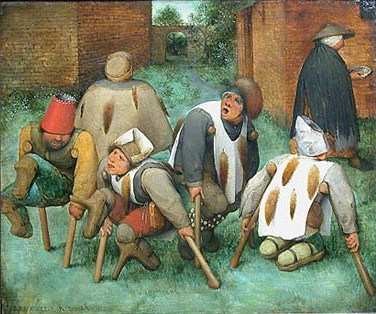 “The Beggars” (“The Cripples”) by Pieter Breugel the Elder (1568)Louvre Museum, Paris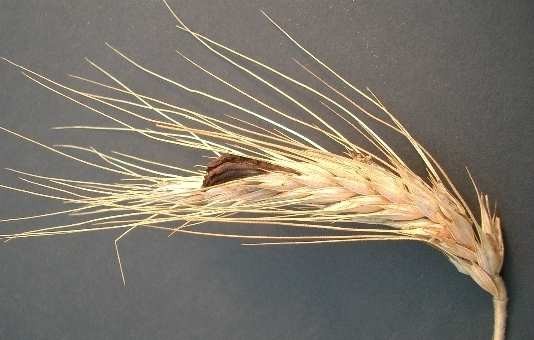 83Drugs Containing an IndoleHNNMe2	NN HH NHName: ImitrexOName: Cialis	O2008 Sales: $0.97 billion 2008 Ranking: 35 branded Company: GlaxoSmithKline Disease: Migraine2008 Sales: $0.56 billion 2008 Ranking: 66 branded Company: Eli LillyDisease: Erectile disfunctionNMe2N	NNHName: Maxalt2008 Sales: $0.22 billion 2008 Ranking: 148 branded Company: MerckDisease: MigrainePhHName: Relpax2008 Sales: $0.21 billion 2008 Ranking: 151 brandedCompany: Pfizer	84Disease: MigraineFischer SynthesisOR1R1	R1R2	H	or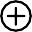 NH2N H 	R2H2OPh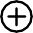 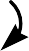 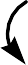   Lewis acid N	NH3N H 	R2HZnCl2, 170 °CPhNN HPhPh3HPh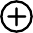 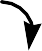 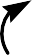 [3,3]HHPh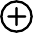 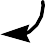 NH2NHHPhNH2 NH2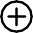 85A protic acid or a Lewis acid can be used to promote the reactionBischler SynthesisH	Me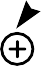 ONO	CF3Mepolyphosphoric acid (PPA), 120 °CMeO	CF3H2OKOH aq.64% HAn -arylaminoketone is cyclised under acidic conditionsThe reaction also works with acetals of aldehydesMe	EtONOCF3OEtMe(CF3CO)2O,CF3CO2H, heat93%	OCF386Nitration of IndolesO2NMec-H2SO4, c-HNO30 °CPhCO2NO2, 0 °CMeNO2Me84%  H	H	35% HPolymerisation occurs when there is no substituent at the 2-positionHalogenation is possible, but the products tend to be unstableAcylation of IndolesOe	MeNaOH aq., rtH	60%	HAc2O, AcONaMe	87Acylation occurs at C before N because the N-acylated product does not reactMannich ReactionNMe2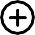 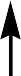 H2C	NMe2(preformed) 95%A very useful reaction for the synthesis of 3-substituted indolesThe product (gramine) can be used to access a variety of other 3-substituted indolesSynthesis of Tryptophan from GramineNMe2 EtO2C	CO2Et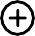 Na	NHAcEtO2CCO2Et NHAcNaOH aq. thenCO2HNH2PhMe, heatHN90% HH2SO4, heat80% H	88Synthesis of Other 3-Substituted Indoles from Gramine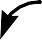 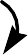 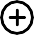 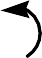 CN	CNNaCN aq., 70 °CH2O	H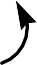 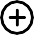 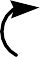 NH2O	H100% HThe nitrile group can be modified to give other useful functionalityNH2CNLiAlH4	acid/base hydrolysisCO2HH	H	H89Synthesis of Ondansetron (Zofran®, GSK) using the Fischer Indole SynthesisO	O	O	ONHNH2H2OZnCl2, heatNHN HHNMe	MeI, K CON	MeHMe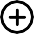 Me3N	IMe2	3OMe2NH.HCl, CH2Othen MeIMeOndansetron is a selective 5-HT antagonist used as an antiemetic in cancer chemotherapy and radiotherapyIntroduction of the imidazole occurs via the ,-unsaturated ketone resulting fromelimination of the ammonium salt	90MeOO-methylhalfordinolH2NHOvitamin B1 (thiamin)MeHNN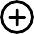 MeH NSCN	NMe	NHcimetidineO-Methylhalfordinol is a plant-derived alkaloidVitamin B1 (thiamin) is essential for carbohydrate metabolism. Deficiency leads to beriberi, a disease which is characterised by nerve, heart and brain abnormalitiesCimetidine (Tagamet®, GSK) is an H2-receptor antagonist which reduces acid secretion in the stomach and is used to treat peptic ulcers and heartburn91H N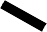 Name: MirapexSNH2NNO2N	 		HS	NNN	NNName: Azathioprine2008 Sales: $0.34 billion 2008 Ranking: 108 brandedCompany: Boehringer Ingelheim Disease: Parkinson's disease2008 Sales: $53 million 2008 Ranking: 178 generic Company: N/ADisease: Kidney transplant rejectionClS	N 	N	Ph	SO	OH NN	N	OHO	OHPhNOHN	NHN	NName: Norvir2008 Sales: $0.31billion2008 Ranking: 112 branded Company: AbbottDisease: HIV/AIDSName: Cozaar2008 Sales: $0.69 billion 2008 Ranking: 54 brandedCompany: Merck	92Disease: HypertensionThe Hantzsch Synthesis (“3+2”)Me	Me	H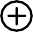 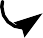 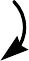 Me	S	Me	MeMeS	Me43%H2OMeHO	 	NS	MeThe reaction is particularly important for the synthesis of thiazolesA thiourea can be used in place of a thioamide leading to a 2-aminothiazole93Cyclodehydration of -acylaminocarbonyl compoundsH	H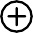 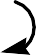 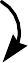 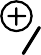 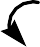 N	c-H2SO4, rt	H2OPh	PhOPh	PhHPh		O	Ph 72%A particularly important strategy for the synthesis of oxazoles which is known as the Robinson-Gabriel SynthesisThe starting -acylaminocarbonyl compounds are easily preparedFrom Isocyanides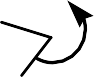 Ts	Ts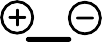 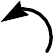 H	Ts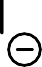 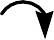 MeNH	NCHK2CO3, MeOHMe 		H 	N	CNH	 	N MeH	N	Met-BuTs = O2St-BuMet-But-Bu94%Tosylmethylisocyanide (TOSMIC) is a readily available isocyanideRoute can be adapted to give oxazoles and thiazoles using an acid chloride or a thiocarbonyl compound	94NitrationN Hc-HNO3,1% oleum, rtO2NN H90%S	MeN2O4/BF3rt  70 °CO2NO2N+S	Me59%S	Me27%Imidazoles are much more reactive to nitration than thiazoles (activation helps)Imidazoles usually nitrate at the 4-position and thiazoles tend to react at the 5-positionOxazoles do not generally undergo nitrationHalogenationN HBr2, AcOH,NaOAc, rtBrBr	N	Br H78%Na2SO3 aq., heatBrN H58%Imidazoles are brominated easily and bromination at multiple positions can occurThiazole does not brominate easily but 2-alkylthiazoles brominate at the 5-positionAcylationO	O	O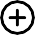 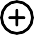 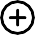 PhCOCl, Et3N,MeCN, rtN	NMe	MeNMe	MeH2OPhOPhMe	O71%1,3-Azoles do not undergo Friedel-Crafts acylation because complexation between the Lewis acidic catalyst and N deactivates the ringAcylation can be accomplished under mild conditions via the N-acylimidazolium ylideDisplacement of HalogenS	ClPhSNa, MeOH, rtS	SPh75%There are many examples of displacement of halogen at the 2-position2-Halothiazoles react rapidly with sulfur nucleophiles, and are even more reactive than 2-halopyridinesn-Prn-PrPhNHMe,xylene, 155 °CCln-PrPhn-Pr	O	N96%	Me2-Halo-1-alkylimidazoles and 2-halooxazoles will react with nitrogen nucleophilesDirect Deprotonation	1.n-BuLi, THF, 78 °Cthen ZnCl2N SO2NMe2N	ZnCl SO2NMe2N	BrPd(PPh3)4acid aq.90%Direct deprotonation oxazoles, thiazoles and N-alkylimidazoles occurs preferentially at either the 2- or 5-positionTransmetallation of the lithiated intermediate is possibleMetal-Halogen Exchange	OHPhBrPh	 	t-BuLi (2 equiv.)Ph2CON	NH	H64%Metallation at the 4-position can be accomplished by metal-halogen exchangeIn the case of imidazoles without substitution at the 1-position, two equivalents of baseare required	98O 		NHCF3N	MeMe	OleflunomideCF3celecoxibSO2NH2Leflunomide (Arava®, Sanofi-Aventis) inhibits pyrimidine synthesis in the body and is used for the treatment of rheumatoid arthritis and psoriatic arthritisCelecoxib (Celebrex®, Pfizer) is a non-steroidal anti-inflamatory (NSAID) used in the treatment of osteoarthritis, rheumatoid arthritis, acute pain, painful menstruation and menstrual symptomsCelecoxib is a COX-2 inhibitor, blocking the cyclooxygenase-2 enzyme responsible for the production of prostaglandins. It is supposed to avoid gastrointestinal problems associated with other NSAIDs, but side effects (heart attack, stroke) have emergedSynthesis of Pyrazoles/Isoxazoles from 1,3-Dicarbonyl Compounds and Hydrazines or Hydroxylamines (“3+2”)Me	MeOEtMe	OO	NH2H NH2NNH2,NaOH aq., rt	Me		N NHEtOOEtHOOEt NH2H2NOH.HClH2O, heat	O2	75%84%This is the most widely used route to pyrazoles and isoxazolesThe dicarbonyl component can be a -keto ester or a -keto aldehyde (masked)When a -keto ester is used a pyrazolone/isoxazalone is formedSynthesis of Isoxazoles by Cycloaddition of Nitrile Oxides to Alkynes or Enamines (“3+2”)EtO2CMeEtCNOEtEtO C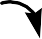 H	EtEtO2C	EtMe	N70%Nitrile oxides react readily with alkenes and alkynes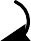 Addition to an alkene generates an isoxazoline unless a leaving group is presentCl	PhNHOPhEt3N, Et2O, rt	PhCCH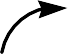 PhO 76%Mono-alkyl/-aryl alkynes react to give 3,5-disubstituted isoxazoles but when the alkyne possesses two substituents mixtures of 3,4- and 3,5-disubstituted isoxazoles are usually producedNitration of	Isoxazoles, Pyrazoles and IsothiazolesO2Nc-HNO3, Ac2O,N	AcOH, rtN Hc-H2SO4, 0 °CN	NO	NN	NH70%Pyrazoles and isothiazoles undergo straightforward nitration80%1-Nitropyrazole is formed in good yield by treatment of pyrazole with the mild nitrating reagent, acetyl nitrate1-Nitropyrazole can be rearranged to give 4-nitropyrazole by treatment with acid at low temperatureMef-H2SO4, c-HNO3,O	0  70 °CO2NMeO 40%Isoxazole nitrates in very low yield, but 3-methylisoxazole is sufficiently reactive to undergo nitration at the 4-positionHalogenation of	Isoxazoles, Pyrazoles and Isothiazoles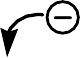 BrBr	Br	 	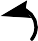 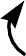 NN HBrBr2, NaOAcNN HHalogenation (iodination, bromination) of pyrazole leads to the 4-halopyrazolePoor yields are obtained when attempting to halogenate isoxazole or isothiazole, but bromination can be accomplished when an activating group is present as a substituentAcylationMeNOP	MePhCOCl, AlCl3,	NO 		H	 	Me2NCHO, POCl3,95 °CMe	MeN	95 °C  then H 2O		N N		NMe	Me33%• Only N-substituted pyrazoles can be C-acylated directly• Vilsmeier formylation produces the 4-formylpyrazole in modest yield103Direct Metallation of	Isoxazoles, Pyrazoles and Isothiazolesn-BuLi, MeIN	NN	Me	NPhn-BuLi, THF,78 °C then CO 2PhHO2CPh	Ph88%• 1-Substituted pyrazoles and isothiazoles can be lithiated and alkylated at the 5-position 		NHN	CH2O, EtOH, heat 		1. n-BuLi, THF,	 	78 °CN	2. PhNCO	NN	N	3. HCl aq.HPhNHN H79%• It is possible to temporarily protect the 1-position of pyrazole and then perform sequential deprotonation and alkylation/acylation at the 5-positionDirect Metallation of 4-BromopyrazolesBr	Brn-BuLi, Et2O,BrCO2N	78 °C	NN	Li	NHO C	NNSO2PhSO2PhSO2Ph 65%• At low temperature, N-sulfonyl 4-bromopyrazoles can be lithiated at 5-position without undergoing metal-halogen exchangeMetallation of 4-Bromopyrazoles by Metal-Halogen ExchangeH	OHBr	Lin-BuLi, THF,	O	SN	78 °C	NN	NHLiNN39%	H• Treatment of 4-bromopyrazole with two equivalents on n-butyllithium results inN-deprotonation and exchange of lithium for bromine•	2,5-Dilithiopyrazole reacts with carbon electrophiles to give the 4-substituted product1,2-Azoles – Side Chain DeprotonationDeprotonation of 5-methylisothiazole and 5-methylisoxazole3-O2NC6H4CHO,Ac2O, piperidineS	150 °CO2N42%• A weak base can be used to deprotonate 5-methylisothiazole and 5-methylisoxazole• In this case above, dehydration of the initial product occurs in situ• Surprisingly, 3-methylisothiazole does not deprotonate as easily as 5-methylisothiazole and the same effect is found in isoxazolesMeNMe	On-BuLi, THF,78 °CMe	MeCH2CHCH2BrNOLi	80%•	Metal-halogen exchange can be used to avoid deprotonation of alkyl groupsMeBr2OBr	MeOn-BuLi, THF,78 °CCO2HCl aq.HO2C	MeO1061,2-Azoles – Synthesis of a Drug	MeSynthesis of Celecoxib (Celebrex®, Pfizer)CF3CF3Me	OMeO	NH2NH2+	F3C	NSO2NH2celecoxibSO2NH2SO2NH2• A regioisomeric mixture is formed requiring separation and disposal of the side productMe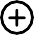 F3C	OSO2PhCF3CF3N	NHNMeEt3N, THF, EtOAc	O5  10 °CSO2NH2SO2NH272%SO2NH21071,3-Dipolar cycloaddition of a nitrile imine offers a regioselective alternative route